    MIĘDZYSZKOLNY OŚRODEK SPORTOWY KRAKÓW-WSCHÓD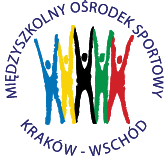 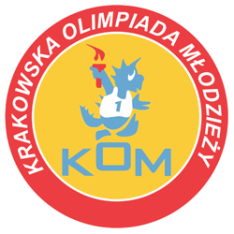 Adres: Centrum Rozwoju Com Com Zoneul. Ptaszyckiego 6 – P 09,  31 – 979 Krakówtel/fax: 12 685 58 25,   email:  biuro@kom.krakow.plwww.kom.krakow.plKraków, 17.01.2018r.KOMUNIKAT KOM 2017/2018IGRZYSKA MŁODZIEŻY SZKOLNEJ – KOSZYKÓWKA DZIEWCZĄTMiejsce rozgrywek: Hala Com Com Zone, ul. Ptaszyckiego 6Regulamin rozgrywek:1. W zawodach weźmie udział 26 drużyn z krakowskich szkół gimnazjalnych i VII klas szkół podstawowych, które potwierdziły udział do 16.11.2017r.2. Zgodnie z Regulaminem Ogólnym KOM udział w półfinałach tych zawodów, bez gier eliminacyjnych, mają drużyny Gimnazjum Nr 76 i Gimnazjum M. Gortata.3. W eliminacjach wezmą  udział  24 zespoły podzielone na 8 grup: Gr. I – GM 2, GM Molla, GM 24				Gr. II -  GM 1, SP 156, GM 83					Gr. III -  GM 47, SP 85, SP 7				Gr. IV – GM 7, GM Kostka, SP 113Gr. V – GM 4, GM 46, SP 149Gr. VI – GM 49, GM 16, SP 53Gr. VII – PGA 6, SP 106, GM 52Gr. VIII – GM 23, SP 43, SP 119, GM SAL				Mecze w grupach I – VIII rozgrywane będą systemem każdy z każdym. Pierwsze  zespoły z grup awansują do II etapu. Zespoły, które zajmą drugie miejsca w grupie rozegrają baraż o wejście do II etapu według klucza:mecz – 2m gr. I – 2m gr. IImecz – 2m gr. III – 2m gr. IVmecz – 2m gr. V – 2m gr. VImecz – 2m gr. VII – 2m gr. VIII4. W II etapie zespoły zostaną podzielone wg klucza:Gr. A – 1m gr. I, 1m gr. VI, zwycięzca 2 meczu, zwycięzca 4 meczuGr. B – 1m gr. VIII, 1m gr. III, 1m gr. IV, zwycięzca 1 meczuGr. C – 1m gr. II, 1m gr. VII, 1m gr. V, zwycięzca  3 meczuPo dwa najlepsze zespoły awansują do półfinałów.5. W półfinałach zespoły podzielone zostają wg klucza:      Grupa „X” – GM 76, 2m. z gr. A, 1m. z gr. B, 2m. z gr. C      Grupa „Y” – GM M.Gortata, 1m. z gr. A, 2m. z gr. B, 1m. z gr. CPo dwa najlepsze zespoły z grup rozegrają finał o miejsca 1 – 4 systemem play off:1m gr. X – 2 m gr. Y i 1m gr. Y – 2m gr. X. Przegrani z w/w spotkań rozegrają mecz o 3 miejsce, natomiast zwycięzcy zagrają o 1 miejsce. Pozostałe zespoły zostaną sklasyfikowane w zależności od zajętego miejsca w grupach półfinałowych i tak: zespoły z trzecich miejsc zajmą w tabeli końcowej miejsca 5-6, zespoły z czwartych miejsc zostaną sklasyfikowane  na miejscach 7-8.6. Przepisy gry: - w  zawodach biorą udział uczennice szkół  urodzone w 2002r. i młodsze,- w grze uczestniczy skład 5-osobowy, zespół liczy 10 – 12 zawodników z jednej szkoły,- obowiązuje dowolność zmian,- w systemie turniejowym w danym dniu zawodów uczestniczą te same zawodniczki tj. 12 zawodniczek zgłoszonych w tym dniu do zawodów,- zawody rozgrywane będą piłką nr 6,- czas gry: 2 x 10 min.  Bez zatrzymywania czasu gry (zatrzymywane ostatnie 2 min. Drugiej połowy), - przerwa po pierwszej połowie 4 minuty, - dogrywka trwa 3 minuty czasu zatrzymywanego, - przerwy na żądanie 1 x 30 sekund w każdej połowie, również w dogrywce,- obowiązują przepisy 3 sekundy, 5 sekund, 8 sekund, 24 sekundy(tolerancyjnie – sędzia na boisku sygnalizuje wyraźną grę na czas jednej z drużyn),- piąte i kolejne przewinienie zespołu karane jest rzutami osobistymi,- piąte przewinienie zawodnika dyskwalifikuje go do końca meczu,- spotkania zapisywane są na protokołach uproszczonych,- w przypadku łamania zasad fair play może nastąpić wykluczenie zawodnika, opiekuna lub zespołu z zawodów lub turnieju,- pozostałe rozstrzygnięcia  zgodne z przepisami PZKosz.7.Punktacja:Za wygrane spotkanie zespół otrzymuje 2 punkty, za przegrane 1 punkt, za walkower 0 punktówO kolejności zespołów decydują kolejno:• większa liczba zdobytych punktów,• jeżeli dwa lub więcej zespołów uzyska te sama liczbę punktów decyduje większa liczba punktów w bezpośrednich meczach pomiędzy nimi, a następnie lepszy stosunek koszy zdobytych do straconych w bezpośrednich meczach pomiędzy nimi, lepszy stosunek koszy zdobytych do straconych w całym turnieju, większa liczba zdobytych koszy w całym turnieju.UWAGA!Zespół musi się stawić 15 minut przed swoim pierwszym meczem. Takie rozwiązanie pozwoli organizatorom przeprowadzić zawody zgodnie z terminarzem!UWAGA!!!  Zespoły uczestniczą w jednolitych strojach sportowych. Zawodnicy grają w obuwiu halowym. Zarządzenie dyrekcji hali COM COM ZONE: „Opiekunów zespołów zobowiązuje się do zmiany obuwia przy wejściu na halę sportową !!!” OBOWIĄZKOWO więc przynosimy obuwie na zmianę!!!! NA ROZGRZEWKĘ SZKOŁY PRZYNOSZĄ WŁASNE PIŁKI !Terminarz:Data Godz.MeczwynikTabela:23.11.2017r.CzwartekGr. I i II11.0011.3012.0012.3013.0013.3014.00GM 1 – SP 156GM 2 – GM MollaGM 1 – GM 83GM 83 – SP 156GM 2 – GM 8334:25:1018:1032:1210:19Grupa I1m. GM Molla      2     10:52m. GM 2               1      5:10GM 24 – NKLGrupa II1m. GM 1            4     52:122m. GM 83          3     42:303m. SP 156          2     14:66Awans: GM Molla, GM 1              GM 8324.11.2017r.PiątekGr. III i IV9.3010.0010.3011.0011.3012.0012.30GM 7 – SP 113GM 47 – SP 113GM 7 – GM 4712:246:1810:14Grupa III1m. GM 47Grupa IV1m. SP 113       2      24:122m. GM 7         1      12:24Awans: GM 7, GM 47 i SP 113  27.11.2017r.PoniedziałekGr. V i VI10.0010.3011.0011.3012.0012.3013.00GM 49 – GM 16GM 46 – SP 149GM 16 – SP 53SP 53 – GM 49GM 46 – GM 1614:108:2240:65:3616:10Grupa V1m. SP 149     2    22:82m. GM 46     1      8:22Grupa VI1m. GM 49      4    50:152m. GM 16      3    50:203m. SP 53         2    11:76Awans: SP 149, GM 49 i GM 464.12.2017r.PoniedziałekGr. VII i VIII9.3010.0010.3011.0011.3012.0012.3013.0013.3014.00GM 23 – SP 43SP 119 – GM SALSP 106 – GM 52GM 23 – SP 119SP 43 – GM SALPGA 6 – GM 52GM 23 – GM SALSP 43 – SP 119PGA 6 – SP 106GM 52 – SP 439:40:1824:102:68:1515:2011:1418:016:2517:9Grupa VII1m. SP 106     4    49:262m. GM 52     3    30:393m. PGA 6      2    31:45Grupa VIII1m. GM SAL   6   47:192m. SP 43        4   30:243m. GM 23      4   22:244m. SP 119      4      6:38Awans: SP 106, GM SAL, GM 5212.12.2017WtorekII etapGrupa AGM Molla, GM 7GM 49, GM 529.3010.0010.3011.0011.3012.0012.30GM 49 – GM MollaGM 7 – GM 52GM 49 – GM 52GM Molla – GM 7GM 49 – GM 7GM Molla – GM 5214:92:2012:265:430:49:14Grupa A1m. GM 52          6   60:232m. GM 49          5   56:393m. GM Molla    4   23:324m. GM 7            3   10:55Awans: GM 52 i GM 4913.12.2017ŚrodaII etap Grupa BGM 47, SP 113,GM 83, GM SAL, SP 279.3010.0010.3011.0011.3012.0012.3013.0013.3014.00GM 47 – SP 113GM Sal – GM 83SP 113 – SP 27GM 47 – GM 83GM Sal – SP 27SP 113 – GM 83GM 47 – GM SalSP 27 – GM 83SP 113 – GM SalGM 47 – SP 276:1110:819:1018:315:1027:138:146:1515:928:8Grupa B1m. SP 113        8   72:382m. GM Sal       7   48:413m. GM 47        6   60:364m. GM 83        5    39:615m. SP 27           4   34:77SP 27 i SP 113 – startowało PKAwans: GM SAL i GM 4714.12.2017CzwartekII etapGrupa CGM 1, SP 149, GM 46,SP 1069.3010.0010.3011.0011.3012.0012.30GM 1 – SP 149GM 46 – SP 106SP 149 – GM 46SP 106 – GM 1GM 1 – GM 46SP 149 – SP 10611:46:1412:36:1124:48:4Grupa C1m. GM 1         6    46:142m. SP 149       4    24:183m. SP 106       5    24:254m. GM 46       3    13:50Awans: GM 1 i SP 14917.01.2018ŚrodaPółfinał XGM 76 ,GM 49GM SAL, SP 1499.3010.0010.3011.0011.3012.00GM 49 – GM SALGM 76 – SP 149GM 49 – SP 149GM 76 – GM SALGM 49 – GM 76GM SAL – SP 14919:1635:159:3333:140:20 w-o15:38Grupa X1m. GM 76        6   88:292m. SP 149        5   86:593m. GM 49        3   28:694m. GM SAL      3   45:90Awans: GM 76 i SP 14923.01.2018WtorekPółfinał YGM Gortat, GM 52GM 47, GM 19.3010.0010.3011.0011.3012.002.02.2018PiątekFinał9.3010.0010.3011.00